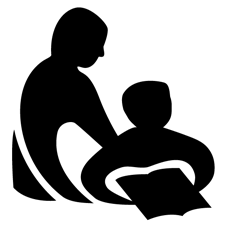 Wisconsin Department of Public InstructionCONTINUING EDUCATION ACTIVITY REPORTPI-2453 (Rev. 09-11)Wisconsin Department of Public InstructionCONTINUING EDUCATION ACTIVITY REPORTPI-2453 (Rev. 09-11)Wisconsin Department of Public InstructionCONTINUING EDUCATION ACTIVITY REPORTPI-2453 (Rev. 09-11)Wisconsin Department of Public InstructionCONTINUING EDUCATION ACTIVITY REPORTPI-2453 (Rev. 09-11)INSTRUCTIONS:  Complete and submit annually to your library system validator along with the Annual Summation of Continuing Education Activities, Form PI-2454. Refer to the Certification Manual for Wisconsin Public Library Directors for assistance.INSTRUCTIONS:  Complete and submit annually to your library system validator along with the Annual Summation of Continuing Education Activities, Form PI-2454. Refer to the Certification Manual for Wisconsin Public Library Directors for assistance.INSTRUCTIONS:  Complete and submit annually to your library system validator along with the Annual Summation of Continuing Education Activities, Form PI-2454. Refer to the Certification Manual for Wisconsin Public Library Directors for assistance.INSTRUCTIONS:  Complete and submit annually to your library system validator along with the Annual Summation of Continuing Education Activities, Form PI-2454. Refer to the Certification Manual for Wisconsin Public Library Directors for assistance.INSTRUCTIONS:  Complete and submit annually to your library system validator along with the Annual Summation of Continuing Education Activities, Form PI-2454. Refer to the Certification Manual for Wisconsin Public Library Directors for assistance.INSTRUCTIONS:  Complete and submit annually to your library system validator along with the Annual Summation of Continuing Education Activities, Form PI-2454. Refer to the Certification Manual for Wisconsin Public Library Directors for assistance.INSTRUCTIONS:  Complete and submit annually to your library system validator along with the Annual Summation of Continuing Education Activities, Form PI-2454. Refer to the Certification Manual for Wisconsin Public Library Directors for assistance.Name Last, First, MiddleName Last, First, MiddleName Last, First, MiddleName Last, First, MiddleName Last, First, MiddleName Last, First, MiddleName Last, First, MiddleName Last, First, MiddleName Last, First, MiddleName Last, First, MiddleName Last, First, MiddleMailing Address Street / PO Box, City, State, ZIPMailing Address Street / PO Box, City, State, ZIPMailing Address Street / PO Box, City, State, ZIPMailing Address Street / PO Box, City, State, ZIPMailing Address Street / PO Box, City, State, ZIPMailing Address Street / PO Box, City, State, ZIPMailing Address Street / PO Box, City, State, ZIPMailing Address Street / PO Box, City, State, ZIPMailing Address Street / PO Box, City, State, ZIPMailing Address Street / PO Box, City, State, ZIPMailing Address Street / PO Box, City, State, ZIPMailing Address Street / PO Box, City, State, ZIPI. CONTINUING EDUCATION ACTIVITY DESCRIPTIONI. CONTINUING EDUCATION ACTIVITY DESCRIPTIONI. CONTINUING EDUCATION ACTIVITY DESCRIPTIONI. CONTINUING EDUCATION ACTIVITY DESCRIPTIONTitle of ProgramLook First: Creating Exceptional Patron ExperiencesTitle of ProgramLook First: Creating Exceptional Patron ExperiencesTitle of ProgramLook First: Creating Exceptional Patron ExperiencesTitle of ProgramLook First: Creating Exceptional Patron ExperiencesTitle of ProgramLook First: Creating Exceptional Patron ExperiencesTitle of ProgramLook First: Creating Exceptional Patron ExperiencesTitle of ProgramLook First: Creating Exceptional Patron ExperiencesTitle of ProgramLook First: Creating Exceptional Patron ExperiencesTitle of ProgramLook First: Creating Exceptional Patron ExperiencesTitle of ProgramLook First: Creating Exceptional Patron ExperiencesTitle of ProgramLook First: Creating Exceptional Patron ExperiencesDescription of ProgramWebinar presented by Erica Reynolds, Team Member, BiblioCommons, Shawnee, KS. Success in wowing people requires planning for the big picture and tiny details, considering all the senses, and considering the various reasons people visit or could visit the library—both online and in person—but all that requires that we look and listen before we act. Too often, we assume we know more than we do, and we skip the looking step. By taking time to observe and experience the library through patrons’ eyes, we can dramatically improve the experiences our patrons encounter. Learn simple, fun, and effective tools and low-budget tips that will improve the patron experience—for all ages, for big and small libraries, and for all budgets. No additioDescription of ProgramWebinar presented by Erica Reynolds, Team Member, BiblioCommons, Shawnee, KS. Success in wowing people requires planning for the big picture and tiny details, considering all the senses, and considering the various reasons people visit or could visit the library—both online and in person—but all that requires that we look and listen before we act. Too often, we assume we know more than we do, and we skip the looking step. By taking time to observe and experience the library through patrons’ eyes, we can dramatically improve the experiences our patrons encounter. Learn simple, fun, and effective tools and low-budget tips that will improve the patron experience—for all ages, for big and small libraries, and for all budgets. No additioDescription of ProgramWebinar presented by Erica Reynolds, Team Member, BiblioCommons, Shawnee, KS. Success in wowing people requires planning for the big picture and tiny details, considering all the senses, and considering the various reasons people visit or could visit the library—both online and in person—but all that requires that we look and listen before we act. Too often, we assume we know more than we do, and we skip the looking step. By taking time to observe and experience the library through patrons’ eyes, we can dramatically improve the experiences our patrons encounter. Learn simple, fun, and effective tools and low-budget tips that will improve the patron experience—for all ages, for big and small libraries, and for all budgets. No additioDescription of ProgramWebinar presented by Erica Reynolds, Team Member, BiblioCommons, Shawnee, KS. Success in wowing people requires planning for the big picture and tiny details, considering all the senses, and considering the various reasons people visit or could visit the library—both online and in person—but all that requires that we look and listen before we act. Too often, we assume we know more than we do, and we skip the looking step. By taking time to observe and experience the library through patrons’ eyes, we can dramatically improve the experiences our patrons encounter. Learn simple, fun, and effective tools and low-budget tips that will improve the patron experience—for all ages, for big and small libraries, and for all budgets. No additioDescription of ProgramWebinar presented by Erica Reynolds, Team Member, BiblioCommons, Shawnee, KS. Success in wowing people requires planning for the big picture and tiny details, considering all the senses, and considering the various reasons people visit or could visit the library—both online and in person—but all that requires that we look and listen before we act. Too often, we assume we know more than we do, and we skip the looking step. By taking time to observe and experience the library through patrons’ eyes, we can dramatically improve the experiences our patrons encounter. Learn simple, fun, and effective tools and low-budget tips that will improve the patron experience—for all ages, for big and small libraries, and for all budgets. No additioDescription of ProgramWebinar presented by Erica Reynolds, Team Member, BiblioCommons, Shawnee, KS. Success in wowing people requires planning for the big picture and tiny details, considering all the senses, and considering the various reasons people visit or could visit the library—both online and in person—but all that requires that we look and listen before we act. Too often, we assume we know more than we do, and we skip the looking step. By taking time to observe and experience the library through patrons’ eyes, we can dramatically improve the experiences our patrons encounter. Learn simple, fun, and effective tools and low-budget tips that will improve the patron experience—for all ages, for big and small libraries, and for all budgets. No additioDescription of ProgramWebinar presented by Erica Reynolds, Team Member, BiblioCommons, Shawnee, KS. Success in wowing people requires planning for the big picture and tiny details, considering all the senses, and considering the various reasons people visit or could visit the library—both online and in person—but all that requires that we look and listen before we act. Too often, we assume we know more than we do, and we skip the looking step. By taking time to observe and experience the library through patrons’ eyes, we can dramatically improve the experiences our patrons encounter. Learn simple, fun, and effective tools and low-budget tips that will improve the patron experience—for all ages, for big and small libraries, and for all budgets. No additioDescription of ProgramWebinar presented by Erica Reynolds, Team Member, BiblioCommons, Shawnee, KS. Success in wowing people requires planning for the big picture and tiny details, considering all the senses, and considering the various reasons people visit or could visit the library—both online and in person—but all that requires that we look and listen before we act. Too often, we assume we know more than we do, and we skip the looking step. By taking time to observe and experience the library through patrons’ eyes, we can dramatically improve the experiences our patrons encounter. Learn simple, fun, and effective tools and low-budget tips that will improve the patron experience—for all ages, for big and small libraries, and for all budgets. No additioDescription of ProgramWebinar presented by Erica Reynolds, Team Member, BiblioCommons, Shawnee, KS. Success in wowing people requires planning for the big picture and tiny details, considering all the senses, and considering the various reasons people visit or could visit the library—both online and in person—but all that requires that we look and listen before we act. Too often, we assume we know more than we do, and we skip the looking step. By taking time to observe and experience the library through patrons’ eyes, we can dramatically improve the experiences our patrons encounter. Learn simple, fun, and effective tools and low-budget tips that will improve the patron experience—for all ages, for big and small libraries, and for all budgets. No additioDescription of ProgramWebinar presented by Erica Reynolds, Team Member, BiblioCommons, Shawnee, KS. Success in wowing people requires planning for the big picture and tiny details, considering all the senses, and considering the various reasons people visit or could visit the library—both online and in person—but all that requires that we look and listen before we act. Too often, we assume we know more than we do, and we skip the looking step. By taking time to observe and experience the library through patrons’ eyes, we can dramatically improve the experiences our patrons encounter. Learn simple, fun, and effective tools and low-budget tips that will improve the patron experience—for all ages, for big and small libraries, and for all budgets. No additioDescription of ProgramWebinar presented by Erica Reynolds, Team Member, BiblioCommons, Shawnee, KS. Success in wowing people requires planning for the big picture and tiny details, considering all the senses, and considering the various reasons people visit or could visit the library—both online and in person—but all that requires that we look and listen before we act. Too often, we assume we know more than we do, and we skip the looking step. By taking time to observe and experience the library through patrons’ eyes, we can dramatically improve the experiences our patrons encounter. Learn simple, fun, and effective tools and low-budget tips that will improve the patron experience—for all ages, for big and small libraries, and for all budgets. No additioRelationship of Program to Present Position or Career AdvancementRelationship of Program to Present Position or Career AdvancementRelationship of Program to Present Position or Career AdvancementRelationship of Program to Present Position or Career AdvancementRelationship of Program to Present Position or Career AdvancementRelationship of Program to Present Position or Career AdvancementRelationship of Program to Present Position or Career AdvancementRelationship of Program to Present Position or Career AdvancementRelationship of Program to Present Position or Career AdvancementRelationship of Program to Present Position or Career AdvancementRelationship of Program to Present Position or Career AdvancementActivity DatesActivity DatesActivity DatesLocationLocationLocationLocationLocationNumber of Contact HoursNumber of Contact HoursNumber of Contact HoursFrom Mo./Day/Yr.1/21/2015From Mo./Day/Yr.1/21/2015To Mo./Day/Yr.1/21/2015OnlineOnlineOnlineOnlineOnlineTechnology If anyTechnology If anyTotal1.0Provider If applicableNFLSProvider If applicableNFLSProvider If applicableNFLSProvider If applicableNFLSProvider If applicableNFLSProvider If applicableNFLSProvider If applicableNFLSProvider If applicableNFLSProvider If applicableNFLSProvider If applicableNFLSProvider If applicableNFLSCategory Check one, attach written summary if applicable	A.	Credit Continuing Education Attach formal documentation from the sponsoring agency.	B.	Noncredit Continuing Education	C.	Self-directed Continuing EducationCategory Check one, attach written summary if applicable	A.	Credit Continuing Education Attach formal documentation from the sponsoring agency.	B.	Noncredit Continuing Education	C.	Self-directed Continuing EducationCategory Check one, attach written summary if applicable	A.	Credit Continuing Education Attach formal documentation from the sponsoring agency.	B.	Noncredit Continuing Education	C.	Self-directed Continuing EducationCategory Check one, attach written summary if applicable	A.	Credit Continuing Education Attach formal documentation from the sponsoring agency.	B.	Noncredit Continuing Education	C.	Self-directed Continuing EducationCategory Check one, attach written summary if applicable	A.	Credit Continuing Education Attach formal documentation from the sponsoring agency.	B.	Noncredit Continuing Education	C.	Self-directed Continuing EducationCategory Check one, attach written summary if applicable	A.	Credit Continuing Education Attach formal documentation from the sponsoring agency.	B.	Noncredit Continuing Education	C.	Self-directed Continuing EducationCategory Check one, attach written summary if applicable	A.	Credit Continuing Education Attach formal documentation from the sponsoring agency.	B.	Noncredit Continuing Education	C.	Self-directed Continuing EducationCategory Check one, attach written summary if applicable	A.	Credit Continuing Education Attach formal documentation from the sponsoring agency.	B.	Noncredit Continuing Education	C.	Self-directed Continuing EducationCategory Check one, attach written summary if applicable	A.	Credit Continuing Education Attach formal documentation from the sponsoring agency.	B.	Noncredit Continuing Education	C.	Self-directed Continuing EducationCategory Check one, attach written summary if applicable	A.	Credit Continuing Education Attach formal documentation from the sponsoring agency.	B.	Noncredit Continuing Education	C.	Self-directed Continuing EducationCategory Check one, attach written summary if applicable	A.	Credit Continuing Education Attach formal documentation from the sponsoring agency.	B.	Noncredit Continuing Education	C.	Self-directed Continuing EducationII. SIGNATUREII. SIGNATUREI HEREBY CERTIFY that the information provided is true and correct to the best of my knowledge.I HEREBY CERTIFY that the information provided is true and correct to the best of my knowledge.I HEREBY CERTIFY that the information provided is true and correct to the best of my knowledge.I HEREBY CERTIFY that the information provided is true and correct to the best of my knowledge.I HEREBY CERTIFY that the information provided is true and correct to the best of my knowledge.I HEREBY CERTIFY that the information provided is true and correct to the best of my knowledge.I HEREBY CERTIFY that the information provided is true and correct to the best of my knowledge.I HEREBY CERTIFY that the information provided is true and correct to the best of my knowledge.I HEREBY CERTIFY that the information provided is true and correct to the best of my knowledge.I HEREBY CERTIFY that the information provided is true and correct to the best of my knowledge.I HEREBY CERTIFY that the information provided is true and correct to the best of my knowledge.I HEREBY CERTIFY that the information provided is true and correct to the best of my knowledge.Signature of ParticipantSignature of ParticipantSignature of ParticipantSignature of ParticipantSignature of ParticipantSignature of ParticipantSignature of ParticipantSignature of ParticipantSignature of ParticipantDate Signed Mo./Day/Yr.Date Signed Mo./Day/Yr.Date Signed Mo./Day/Yr.